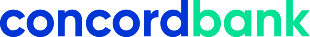 ЗАЯВА
про відкриття рахунку умовного зберігання (ескроу)_________________________________ Пояснення до заповнення заяви про відкриття поточного рахунку (далі - заява)1. Фізичні особи, які через свої релігійні переконання відмовляються від прийняття реєстраційного номера облікової картки платника податків та офіційно повідомили про це відповідний контролюючий орган і мають відмітку в паспорті / запис в електронному безконтактному носії або в паспорті проставлено слово "відмова", зазначають серію (за наявності) та номер паспорта в пункті 3 заяви.2. Фізична особа - підприємець заповнює пункти заяви згідно з вимогами Національного класифікатора України "Класифікація видів економічної діяльності ДК 009:2010", затвердженого наказом Державного комітету з питань технічного регулювання та споживчої політики від 11 жовтня 2010 року N 457 (зі змінами).3. Підлягає обов'язковому заповненню у випадках, визначених Інструкцією про порядок відкриття і закриття рахунків клієнтів банків та кореспондентських рахунків банків - резидентів і нерезидентів.4. Керівник юридичної особи / фізична особа – підприємець/самозанята особа.5. Використання печатки суб'єктом господарювання не є обов'язковим.Зазначається за наявності печатки в юридичної особи - нерезидента або у фізичної особи, яка провадить незалежну професійну діяльність.Найменування банку АТ «АКБ «КОНКОРД» Найменування банку АТ «АКБ «КОНКОРД» Найменування / прізвище, ім’я та по батькові (за наявності) клієнта банку, що відкриває рахунок Код за Єдиним державним реєстром підприємств та організацій України або реєстраційний (обліковий) номер платника податків або реєстраційний номер облікової картки платника податків1____________Код економічної діяльності2 ____________ Назва виду економічної діяльності2 ______________________Просимо/прошу відкрити рахунок умовного зберігання (ескроу) у                                                                                                                                                                          (вид валюти) для здійснення господарської/підприємницької/незалежної професійної діяльності/інвестиційної діяльності/діяльності, яка не пов'язана з підприємницькою, діяльності.Додаткова інформація3 __________________________________________________________________________________________________________________________________________________________________________ 4	_______________  / _______________________/(посада)	(підпис, прізвище, ініціали) “___” __________ 20__ р. М. П.5 ____________________________________________________________________________Відмітки банкуКод економічної діяльності2 ____________ Назва виду економічної діяльності2 ______________________Просимо/прошу відкрити рахунок умовного зберігання (ескроу) у                                                                                                                                                                          (вид валюти) для здійснення господарської/підприємницької/незалежної професійної діяльності/інвестиційної діяльності/діяльності, яка не пов'язана з підприємницькою, діяльності.Додаткова інформація3 __________________________________________________________________________________________________________________________________________________________________________ 4	_______________  / _______________________/(посада)	(підпис, прізвище, ініціали) “___” __________ 20__ р. М. П.5 ____________________________________________________________________________Відмітки банкуВідкрити  рахунок умовного зберігання (ескроу) 	(вид поточного рахунку) дозволяю. Керівник                            _________________(уповноважена керівником особа) Документи на оформлення відкриття рахунку перевірив _________________________________________________________________(посада і підпис уповноваженої особи, на яку покладено обов’язок відкривати рахунки клієнтів)Дата відкриття рахунку Дата відкриття рахунку Головний бухгалтер ___________________________(підпис)(інша відповідальна особа, яка контролює правильність присвоєння номера рахунку) 